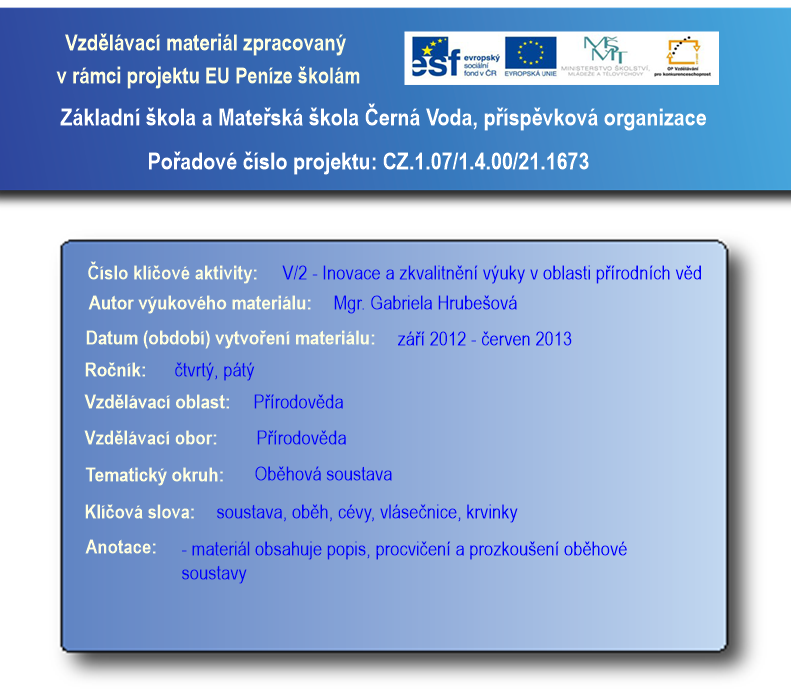 Oběhová soustavaSkládá se z: Krev je červená tekutin v našem těle. Všechny naše orgány potřebují dostatečné množství čerstvé krve. V krvi je kyslík a živiny, které jsou rozváděny do všech orgánů a tkání.Krev tvoříČervené krvinky obsahují červené barvivo. Přivádějí a odvádějí kyslík.Bílé krvinky bojují proti nemocem a choroboplodným zárodkům. Je jich o mnoho méně než červených krvinek.Krevní destičky se tvoří v kostní dřeni. Při poranění nám ucpávají ránu sraženinou, abychom při malých zraněních nevykrváceli.Krevní plazma je světle žlutá tekutina. Obsahuje hlavně vodu, v ní je kyslík, vitamíny, hormony, minerální látky a enzymy.Cévy se dělí naSrdce bije bez přestání celý život. Je to sval uložený v hrudníku, přečerpává krev a ta pak obíhá celým tělem. Je rozděleno na pravou a levou polovinu. Pravá polovina je menší a přečerpává krev do plicního oběhu, v plicích se okysličuje a vrací se do levé poloviny, ta vhání tuto krev do celého těla. Obě poloviny se dělí na síň a komoru. Ucpáním některé z tepen přestane srdce pracovat a člověk dostává infarkt. 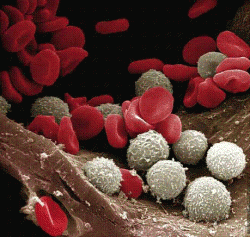 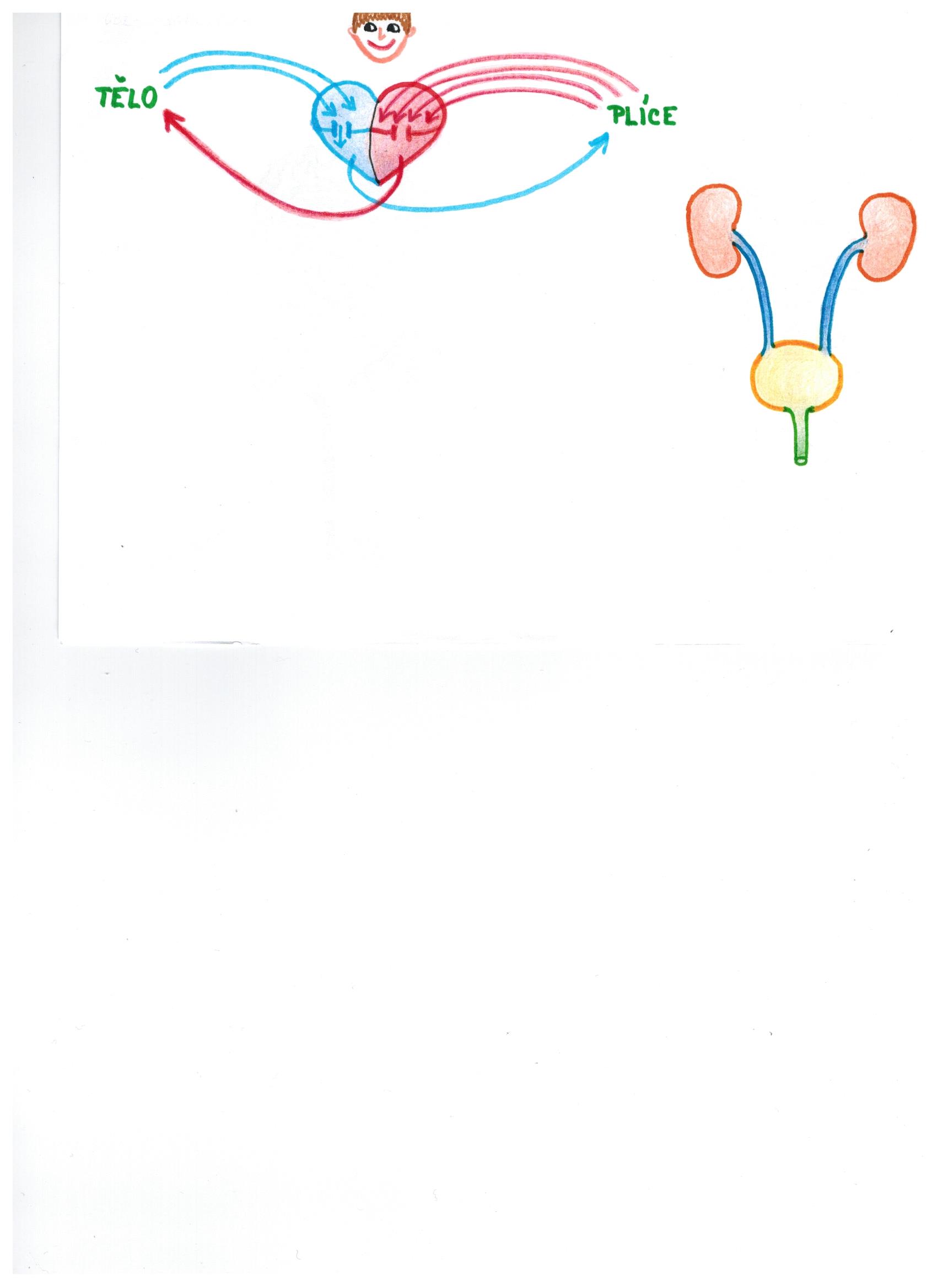 Najdi slova ve čtyřsměrce:oběh, vlásečnice, krev, cévy, tepny, srdce, krvinky, puls, destičky, síň, komora, plazma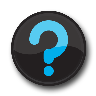 Vylušti křížovku:1. Světle žlutá tekutina, která obsahuje vodu, vitamíny, hormony, minerální látky a enzymy.2. Při poranění nám ucpávají ránu.3. Bojují proti nemocem.4. Každá polovina srdce se dělí na síň a …..5. Přivádějí a odvádějí kyslík.6. Dělí se na tepny, žíly a vlásečnice. Zdroje: http://www.osel.cz/index.php?clanek=3165CKATOBĚHNIZNRPCDXDZTBAOUTEPNYJVMMLVSRDCECZOSKTZUHKÉAKRVINKYRVLÁSEČNICEYPLÍMKATSVAJOŇSYMLNE